2019 EECO Conference Call for Presenters"Say Yes to New Adventures"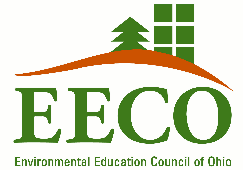 April 4-7, 2019 • Mohican State Park Note:  Presenters using technology should bring all equipment necessary for their session. This includes audio and video equipment, laptops, projectors, cables, and cords.Proposal GuidelinesProposals may be submitted until October 5 and will be rated according to the following criteria:The presentation should inform participants about proven practices or innovative new ideas for teaching environmental education concepts.The proposal should clearly explain what will occur during the session.The proposal should describe how participants will be engaged in the content being presented.The target audience for the presentation should be clearly identified (teachers and grade levels, administrators, agency staff, etc.)The presentation should demonstrate scientifically accurate content.The proposal should provide multiple sources of information when possible.The presenter should demonstrate a variety of opinions and, when possible, solutions to any environmental issues presented.The presenter should be able to maintain a safe environment for the participants at all times.Strands:Stewardship, Conservation and Responsibility: Presentations in this strand can focus on anything that teaches future care for the environment or current environmental practices. STEAM (Science, Technology, Engineering, Art, and Math) & Careers: Presentations in this strand should focus on programs and projects that inspire students to pursue an environmental career paths, as well as the resources that are available to make those connections to existing and future careers in the environment.Strategic Growth for Organizations: Presentations should focus on strengthening, improving and sustaining organizations including: funding, staff, volunteers, and program development. Adventure and Outdoor Skills:  Presentations should focus on opportunities that give participants useable skills to for exploring the outdoors in new or exciting ways. Strands are flexible and all new or exciting proposals are encouraged.Please submit your session proposal by returning the attached application by October 5, 2018 to be included in the program. Electronic submissions are preferred and greatly appreciated. Please return submissions to Amanda Kriner, Richland County Park District, 2295 Lexington Ave. Mansfield, OH 44907 or email akriner@richlandcountyoh.us. Questions should be directed to Amanda Kriner at the preceding address, or at (419) 884-3764.  You will be notified of the status of your proposal in December.  Thank you for your submission and we look forward to working with you!2019 EECO Conference – Call for Presenters Email completed form to: akriner@richlandcountyoh.us (electronic copies preferred)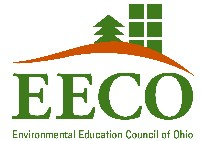 Submit by October 5, 2018
or mail to:	Amanda Kriner 	Richland County Park District2295 Lexington AveMansfield, OH 44907Questions? Contact Amanda Kriner: (419) 884-3764, akriner@richlandcountyoh.usAs a presenter at the EECO conference, please make every effort to present factual and non-biased information and opinions through your program, as this is a core mission of EECO. Once a proposal has been accepted and confirmed, a $25 discount may be applied to the presenter’s full conference registration fee.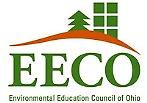 Presenter InformationPresenter InformationName and TitleOrganizationAddressEmailPhone/ FaxCo-Presenter InformationCo-Presenter InformationName and TitleE-mailOrganizationPresentation InformationPresentation InformationTitle of PresentationFor Conference Brochure (9 words or less)Types of Presentation (Check box circle or highlight one) 3 Hour Workshop (Friday only)	 6 Hour Workshop (Friday only)    
 1 Hour Session (Saturday only)Summary of Presentation for Conference Brochure(Please limit description to 30 words)Session DescriptionA description of your session including how it fits into the conference themes. This may be attached on a separate sheet. (100 words or less)Conference Strand (Check every box that applies) Stewardship, Conservation and Responsibility
 STEAM and Careers
 Strategic Growth for Organizations
Adventure and Outdoor SkillsAnticipated Audience for Session By EECO Membership Sections (Check every box that applies) Business, Industry and Trade Associations
 Education and Community-based Organizations Environmental
Education and Outdoor Education Organizations 
 Government Agencies
 Higher Education
 Preschool, Elementary, and Secondary EducationLocation of Session(Check every box that applies) Indoors	 Outdoors	 Both Indoors and Outdoors